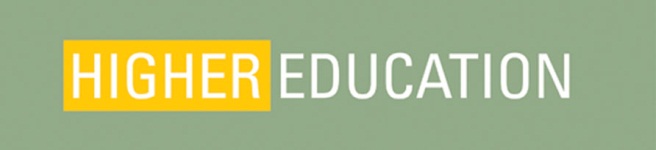 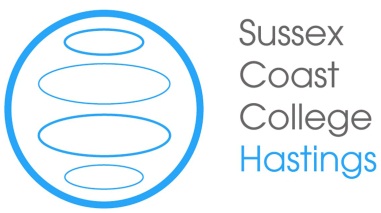 Course:			BTEC Higher National Certificate / Diploma (Engineering)Year:					2019/20			Unit Number and Title:		Unit 1 Engineering Design	Assignment No:	 		4Assignment Title:	Present possible design solutions Covers Learning Outcome: 	LO4 Present to an audience a design solution based on the design report and evaluate the solution/ presentationStudent name: …………………………………………………………Issue date:	28th February 2019		Due date:	See text for Presentation datesLecturer general feedback: How your work will be assessed:To provide evidence that you have mastered the essential concepts of Learning Outcome 2 you must make a valid attempt at all the questions.If you complete the ‘P’ questions satisfactorily you have an opportunity to provide more evidence to show that you can work at MERIT and then DISTINCTION level by making a valid attempt at all the questions that have an ‘M’ and then ‘D’ attached to the question number. To meet MERIT and DISTINCTION criteria you will generally be expected to produce not only correct numerical answers but also, to present your strategy/method in a clear and logical way so that you demonstrate your understanding and where appropriate, your ability to adapt the principles and concepts that you are applying. Assignment BriefBefore you start work on this assignment, read all of the questions and make yourself aware of the learning outcomes addressed by the assignment.Note that each question is directly related to a criterion that it, when appropriately answered, provides evidence for PASS, MERIT or DISTINCTION criteria being met.Set out your responses so that they are easy to read. Number your answer to each question and where appropriate, identify each part-question as (a), (b) etc. Make sure that your answers quote any formulae being used in symbolic form before values are inserted and show the method/strategy you are applying. Don’t forget to underline (or highlight) your final answer(s). Write your name on each of your answer sheets, number the answer sheets sequentially, staple the answer sheets together and hand-in them in with this assignment worksheet. Do not put each page of answers into a separate plastic document wallet.This assignment must be submitted by the agreed submission date entered on the front page of this worksheet, unless agreed otherwise by the tutor.Task1  (P8)With reference to the work you have done so far – especially in Assignment 3 (report) :-Create a presentation of your recommended design solution for delivery to the customer (in reality, your tutor and peers). The presentation must explain show how your design meets the Customer Requirements and include relevant details including, but not limited to:CostsTimescalesAvailability of required components & materialHow it meets the spec. in terms of key dimensions, loading, transportation, operating environment etc. Present your work to the audience on one of the dates shown below:15th March22nd March29th MarchThe tutor will advise and agree these dates in class.Task2 (P9)How will your presentation ensure (and reassure the customer) that the finished product is fully compliant? Suggest any other ways that the presentation could be done to ensure that all stakeholders are aware of the proposed solution and have an opportunity to seek clarification where required.Task3 (M6, D4) TO BE DONE AFTER YOUR PRESENTATIONReflect on the effectiveness of your communication strategy in presenting the solution. What went well? What could have been better?Discuss potential improvements to the presentation and describe how they would make a difference. Consider how you might amend your design solution, based on reflection and/or feedback obtained from the presentationSubmission date:Marking date:Student name:Lecturer name:J Kupper Student signature:Lecturer signature:Criteria Assessment Grading CriteriaAchievedEvidenceAssessor comment / feedbackP8Present the recommended design solution to the identified audienceYes / NoTask 1 P9Explain possible communication strategies and presentation methods that could be used to inform the stakeholders of the recommended solutionYes / NoTask 2M6Reflect on effectiveness of communication strategy in presenting the solutionYes / NoTask 3D4Justify potential improvements to the presented design solution, based on reflection and/or feedback obtained from the presentationYes / NoTask 3